РОЗПОРЯДЖЕННЯ МІСЬКОГО ГОЛОВИм. Сумивід   13.12.2021    № 410-РКеруючись пунктом 8 частини четвертої статті 42 Закону України «Про місцеве самоврядування в Україні»:Скликати позачергову сесію Сумської міської ради VІІI скликання 15 грудня 2021 року о 09 годині в сесійній залі Будинку обласної ради (майдан Незалежності, 2).2. 	Внести на розгляд Сумської міської ради питання: «Про внесення змін до рішення Сумської міської ради від 24 грудня 2020 року № 62–МР «Про бюджет Сумської міської територіальної громади на 2021 рік» (зі змінами)».	Відповідальна за підготовку питання – директор департаменту фінансів, економіки та інвестицій Сумської міської ради Липова С.А. Проєкт рішення готує департамент фінансів, економіки та інвестицій Сумської міської ради.3. 	Організацію підготовки і проведення сесії покласти на відділ з організації діяльності ради Сумської міської ради (Божко Н.Г.).4. Забезпечити:4.1. Начальнику управління з господарських та загальних питань Сумської міської ради Міщенко С.М. – тиражування матеріалів сесії в необхідній кількості, своєчасний доступ до будівлі і сесійної зали та необхідні умови для проведення сесії (приміщення, робота президії).4.2. Начальнику відділу з питань взаємодії з правоохоронними органами та оборонної роботи Сумської міської ради Кононенку С.В. – підтримання належного громадського порядку.4.3. Директору департаменту комунікацій та інформаційної політики Сумської міської ради Кохан А.І. – через засоби масової інформації доведення до відома населення інформації щодо часу і місця проведення сесії.Міський голова								О.М. ЛисенкоБожко Н.Г. 700-615Розіслати: згідно зі списком.Начальник відділу з організації діяльності ради                                                       Н.Г. БожкоСумської міської радиСекретар Сумської міської ради                                                 О.М. РєзнікНачальник відділу протокольної роботи та контролю                                               Л.В. МошаСумської міської радиНачальник правового управління                                               О.В. Чайченко Сумської міської радиКеруючий справами виконавчого комітету                                                                                          Ю.А. ПавликС П И С О Крозсилки розпорядження міського голови«Про скликання позачергової сесії Сумської міської ради VІІI скликання 15 грудня 2021 року»від __________ № _____Божко Н.Г.Журбі О.І.Клименку Ю.М.Кононенку С.В.Кохан А.І.Кривцову А.В.Липовій С.А. Масік Т.О.Міщенко С.М.Рєзніку О.М.Річкалю І.А.Чайченку О.В.Начальник відділу з організації діяльності ради                                                              Н.Г. БожкоСумської міської ради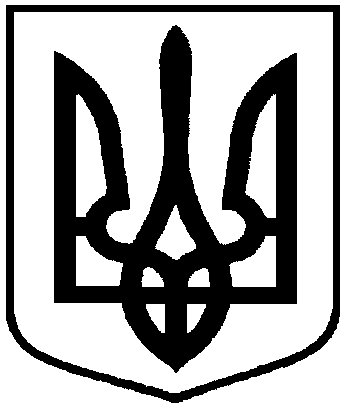 Про скликання позачергової сесії Сумської міської ради VІІI скликання 15 грудня 2021 року